Seating Arrangements for Hearingsattorney                                                            		panel member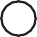 respondent                                                            		panel memberForm #E-16witness witness  complainant  panel chairperson panel member panel memberattorney                                                                                 board attorney  recorder	 Professional Standards Administratorattorney                                                                                                                                panel memberrespondent                                                                                                                                panel memberwitness  witness  complainant            panel chairperson panel member panel memberattorney                                                                                                                                 board attorney  recorder     Professional                                                                                                            Standards Administrator113	Code of Ethics and Arbitration Manual